台北和平基督長老教會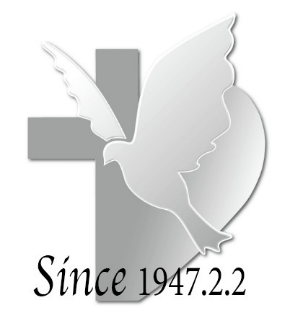 【跟隨基督，齊心建造】培靈會主日禮拜程序【講道大綱】路加福音 十四 33-35「 33 仝款，恁中間無論什麼人，若無放拺家己所有的一切，𣍐當做我的門徒。34 鹽真有路用，毋拘若失味，欲按怎互伊閣鹹？35 失味的鹽𣍐當落田，嘛𣍐當𩛩肥，只有挕拺。有耳孔通聽的，著聽！」「耶穌說:『33 這樣，你們無論甚麼人，若不撇下一切所有的，就不能作我的門徒。34 鹽本是好的；鹽若失了味，怎能叫它再鹹呢？35 或用在田裏，或堆在糞裏，都不合適，只好丟在外面。有耳可聽的，就應當聽！」二、大宴席的比喻--同赴上帝國宴席三、作門徒的代價四、《與基督同行》 會與肢體連結五、《與基督同行》人生關鍵時刻六、《與基督同行》每日持續前進六、《與基督同行》意外與意內【本週樂活讀經進度】【重要事工消息】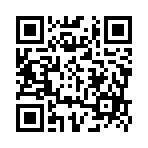 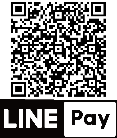 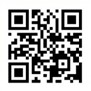 代表本主日有聚會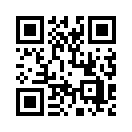 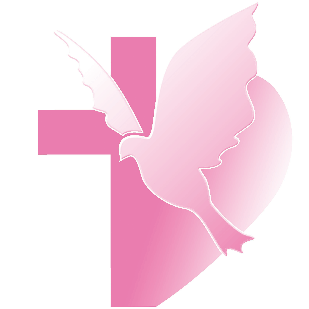 一、前言問我們在場的弟兄姊妹，你們有沒有過我這樣的經驗？還記得我剛和太太交往的時候，有種對話常常讓我不知怎麼回答，「我問你喔，你說你喜歡我，你喜歡我什麼﹖」不知這是只有我們男生才會被問到嗎﹖當我突然被這麼一問，往往會支支吾吾，不知怎麼回答。現在回想起來，那是在交往中雙方關係的再確認。如果是現在，結婚20多年之後再被太太問這樣的問題，應該會回答：「喔，你38啦」。但如果真的被問到，把握機會認真地來回答，也是開啟珍貴的對話。在我們信仰的旅途中，請大家回想什麼時候你曾跟上帝作關係的確認﹖在你決定是否要成為基督徒的時候？或是當你準備要洗禮上學道班的那段時間？的確會好好的想清楚。但是，當我們已經信主10年、30年、甚至50年之後呢﹖我們需要跟上帝關係的再確認嗎﹖你會怎樣回答這問題呢﹖約翰壹書最後這段經文，可以說是全書的總結，經文中老約翰連續寫了七次的知道--讓你們知道，我們知道，這段是他末了的話，關於福音中的三個重要確信，也讓我們一起跟著老約翰最後的提醒，走一趟對信仰中確信的自我檢視。 二、第一個確信—要知道自己有永生1.讓你們知道自己有永生(約壹5:13、約20:31)約壹5:13 我把這些話寫給你們信奉 神兒子之名的人，要讓你們知道自己有永生。這也呼應約翰福音中有一段很類似的話，記載在： 約翰福音20:31但記這些事要叫你們信耶穌是基督，是上帝的兒子，並且叫你們信了他，就可以因他的名得生命。約翰在福音書和書信的最後結論時，提醒每一個基督徒都可以知道，也應該知道自己有永生，這永遠的生命是透過上帝的兒子耶穌基督而來的。這是正面，有把握的確據。問大家，你是否有確信自己已經得救有永生﹖我們當中可能還有人已經接受耶穌得救了，卻同時懷疑自己是否已經得救。關於【已經得救的事實】和【體會自己已經得救的感覺】是兩件事情。從信仰的歷程來說，有時會重新釐清我們所相信的，這是必然經過的歷程。然而，要是長期懷疑得救的確據，將會阻礙靈性增長、剝奪了喜樂、扭曲我們的判斷，縱使這些並沒有改變我們得救的事實。2.你如何看待「永生」對你的意義﹖也問大家，你多常想起關於永生這個主題呢﹖請大家一起看一段屬靈前輩的話「我對未來充滿信心，因為我知道，總有一天，在另外一個世界，我將耳清目明，今生所有的遺憾，將榮耀地被完全填滿和補足。」請大家感受一下這段文字中對永生的盼望，寫下這段話的是誰﹖海倫凱勒，這是她對永生的深切期盼。關於永生，對我們大多數人來說，死後的永生離我們日常生活真有段距離。唯有當我們不得不面對死亡的時候，像是在參加告別式中面對親人的去世，往往這時才會想到永生，不是嗎﹖我們是否同意那位曾來中國宣教的戴德生牧師如此說：「我們花太多心思在可見的、會消失的事物上，反而疏忽了那不可見，永恆的事、物。」那為什麼老約翰首先要我們知道自己有永生﹖我想，不是因為他親人的死，而是他認識到耶穌的死和耶穌復活的意義的寶貴，老約翰所說的永生，是上帝透過耶穌的死，恢復我們和上帝的關係，而這樣的關係並不是從死後才開始，而是從現在就開始，並繼續延續到我們死亡之後的生命，那是永生。這樣的確信這會讓我們看待現在生活、看待世界的角度不一樣。我想在場的弟兄姊妹們，我們都是認真追求更好的生活，但我們也真需要想想，我們現在渴望想要擁有的，想要追求的，有一天很多都不得不要放下，因為都帶不走。但唯有上帝的關係將延續，這會如何影響我們看待現在的生活、時間分配和目標設定。三、第二個確信—要知道上帝會垂聽我們的禱告1.這個確信的前提是﹖接著，第二點確信，是要知道上帝會垂聽我們的禱告。在福音書中也曾記載耶穌如此的應許。老約翰說要確信上帝會垂聽我們的禱告，而前提是我們若照著上帝的旨意祈求。這是什麼意思﹖我們在禱告中祈求的，如果不僅是求自己想要的，而是尋求上帝在我們身上的心意，這樣的話，我們必然會經歷上帝垂聽我們的禱告。問大家，你有沒有刻意這樣試試看，在做各樣決定時透過禱告，尋求神的心意？有一句話是這樣說：「禱告的奇異和超自然的力量，不在於把上帝的旨意拉下到我們身上，而是把我們的意願提升到祂那裡。」在禱告中我們能否說：「為著主的緣故，和奉主的名，請賜給我這些﹖」我們若能誠實地在禱告中這樣說，我們的禱告必蒙應允。邀請大家試試看這樣禱告，這會讓我們越來越留意上帝對我們的心意，上帝也必垂聽我們的禱告，因為我們的禱告和祂的心意越來越接近。透過我們願意順服，我們和上帝的關係也會越來越親近。2.關於為人代求。同時，這樣的祈禱，將會引導著我們為弟兄姊妹來代求，因為這也是在上帝心意中很重要的一件事。在老約翰的書信中一再提到對弟兄姊妹的愛。換句話說，禱告代求是基督徒的一個重要的職責，也是我們有份經歷上帝信實的機會。3.關於罪的分類—至於死和不至於死的罪。在這裡，他提到關於罪的分類，這指的是什麼﹖他區分罪有兩種，至於死和不至於死的罪。至於死的罪，這個「死」指的是什麼﹖有學者認為是指肉體的死，就是因為犯罪而導致死亡。像是使徒行傳中提到欺哄聖靈，亞拿尼亞、撒非喇這對夫妻，就因一個這樣的例子。也有學者認為指的是這書信中提到那些錯誤教導的人，以及一直頑固拒絕接受福音的信息，這些未來將與上帝永遠分離。當我在看這段經文時，雖然有兩種的分類，但這兩種區分其實最後的判斷是上帝，我們在當下不能確定，我們能掌握的，就是心中有感動的時候，就馬上為人代求，最後留待上帝判斷。讓我們為著我們的親人、我們所關心的人來代求，這些都是因著愛而來的代求，求主垂聽。四、第三個確信—要知道上帝必保守我們在世上的生活1.關於戰勝罪惡。老約翰在書信中多次提到勝過這世界、勝過罪惡，或許我們在讀的時候，是否跟我一樣會感覺到跟我們個人生命經驗，那種仍然會犯罪的實況有落差。老約翰在這裡提到的不犯罪，在現代中文譯本中翻譯「上帝保守讓我們不習慣犯罪」，雖然上帝的兒女在信主後也仍會犯罪，但在正常的情況下我們是會拒絕邪惡的。老約翰要我們知道，掌管世界的邪惡者是無法加害我們，無法控告我們、無法控制我們，因為我們是屬於上帝的，雖然他們可以試探我們，干擾我們，但卻無法將我們抓住。我們雖然仍會受到攻擊，卻不致有致命的傷害。要知道，上帝必保守我們在世上的生活。 2.因著耶穌，讓我們能更認識真神，也是永生。(約壹5:20、1:1-2)同時，老約翰也說，因為上帝的兒子已經來到，賜下悟性讓我們能認識真神，這是真神，也是永生。請注意，他又回到第一項永生的確據，與這卷書一開始約壹1:1-2所寫的相呼應：我們寫這封信向你們陳述那從起初就存在的生命之道。這生命之道，我們聽見了，親眼看見了；是的，我們已經看見，而且親手摸過。 2 這生命出現的時候，我們見到了；因此，我們向你們見證，並傳揚那原來與天父同在、而且已經向我們顯現了的永恆生命。這也呼應約翰福音17:3認識你－獨一的真神，並且認識你所差來的耶穌基督，這就是永生。五、末了的話1.對於這三個確信，經你自我檢視後，你都確認了嗎﹖各位弟兄姊妹，你相信耶穌作你的救主和生命的主嗎﹖你確信自己有永生，你確信上帝會垂聽你的禱告，你確信上帝會保守你世上的生活。你有都再次確認了嗎﹖2.主耶穌也曾對彼得做過類似的確認。在準備這次信息時，我也想到復活的主耶穌曾在加利利的海邊，顯現給門徒們看，那一次也可說是耶穌特別跟他的學生彼得做確認，透過對話耶穌連續三次問他：「彼得，你愛我嗎﹖」彼得被主耶穌的問話來堅固，同時也被賦予使命。我想對彼得來說，那天早上是一次奇妙的再確認、再更新，也是再出發。縱使彼得跟隨耶穌這麼久了，他都還需要，我想我們也都需要信仰的再確認。3.以「每一日」的詩歌作為我們每天清晨的祈禱。最後，我想跟大家分享一首老的短歌「每一日」，那是我高中參加學校團契時學的。歌詞是這樣：每一日我主，我懇求三件事更深刻認識你，更虔誠敬愛你，更緊緊地跟隨你，每一日。這首歌原文的英文歌詞也押韻，也很美容易記。Day by Day, Dear LORD of  YOU three things I pray,To see YOU more clearly,To love YOU more dearly, To follow YOU more nearly, Day by Day.各位，這可以是一個每天早晨的祈禱，唱這首短歌向主懇求三件--更深刻認識你，更虔誠敬愛你，更緊緊地跟隨你，每一日。各位，如果每天都從這樣的祈禱來開始，這真的很美，不是嗎﹖關於懇求三件事，也讓我們聯想到在阿里巴巴與四十大盜的故事中，有提到可以向阿拉丁神燈祈求的三個願望。如果從這裡進一步去引申，這個世界要我們去追求的，會比較像阿拉丁神燈祈求的願望實現，像是一夕之間變換成王子身分、獲得財富、贏得公主美人歸。問大家，同樣是三個願望，三個祈求，你會許下怎樣的願望呢﹖好好的過每一天，每一天都認真生活，為未來的夢想前進，那些目標並沒有不好，上帝也樂意將這些賞賜給我們。然而，也讓我們用永生的眼光看這一生，將福音中的三個重要確信，將現在的生活，未來的生命，以及透過禱告走入上帝的心意當中。敬畏神，建立與上帝更親近的關係，將從現在延續到永遠的生命中。在與人關係中，修復和周圍重要人物間的關係，並常常把握機會和人分享福音的好消息，常常為人祈禱。這樣做，將為我們自己，也為這個世界留下一些美好的經驗和成就，那是享受上帝所給我的每一天，發揮上帝給我的恩賜，不只為了成就自己，更成為別人的祝福。以至於當每天晚上要睡覺前，能夠滿心感謝的禱告說：「謝謝上帝所賞賜和帶領，我沒有白白讓時間和機會溜走，主耶穌晚安。」【默想和行動】1.今天信息中提到哪三個確信﹖經由你的自我檢視後，你確認了嗎﹖2.請試著設想，以你目前生活的日常，過個最有永恆價值生活的一天，那會是怎樣的一天﹖有什麼是需要加入的元素，有什麼是需要捨棄和改變的？【金句】但記載這些事是要使你們信耶穌是基督，是  神的兒子，並且使你們信他，好因着他的名得生命。(約翰福音20:31)第二堂禮拜講道：許承道牧師司 琴：司 琴：司 琴：司 琴：林純純執事林純純執事司會：黃育文執事領 詩：領 詩：領 詩：領 詩：許哲誠弟兄許哲誠弟兄同心歌頌預備心敬拜上帝預備心敬拜上帝預備心敬拜上帝預備心敬拜上帝預備心敬拜上帝會眾會眾會眾序樂安靜等候神安靜等候神安靜等候神安靜等候神安靜等候神司琴司琴司琴宣召司會司會司會聖詩(台) 新聖詩 第611首「跟主的人有幸福」(台) 新聖詩 第611首「跟主的人有幸福」(台) 新聖詩 第611首「跟主的人有幸福」(台) 新聖詩 第611首「跟主的人有幸福」(台) 新聖詩 第611首「跟主的人有幸福」會眾會眾會眾信仰告白台灣基督長老教會信仰告白台灣基督長老教會信仰告白台灣基督長老教會信仰告白台灣基督長老教會信仰告白台灣基督長老教會信仰告白會眾會眾會眾祈禱司會司會司會啟應新聖詩 啟應文44以賽亞40新聖詩 啟應文44以賽亞40新聖詩 啟應文44以賽亞40新聖詩 啟應文44以賽亞40新聖詩 啟應文44以賽亞40會眾會眾會眾獻詩疼興起 Love Will Rise疼興起 Love Will Rise疼興起 Love Will Rise疼興起 Love Will Rise疼興起 Love Will Rise希幔詩班希幔詩班希幔詩班聖經路加福音14:33-35路加福音14:33-35路加福音14:33-35路加福音14:33-35路加福音14:33-35司會司會司會講道與基督同行與基督同行與基督同行與基督同行與基督同行許承道牧師許承道牧師許承道牧師回應詩(台) 新聖詩 第554首「透早去撒好種」(台) 新聖詩 第554首「透早去撒好種」(台) 新聖詩 第554首「透早去撒好種」(台) 新聖詩 第554首「透早去撒好種」(台) 新聖詩 第554首「透早去撒好種」會眾會眾會眾奉獻新聖詩 第382首 第1、5節新聖詩 第382首 第1、5節新聖詩 第382首 第1、5節新聖詩 第382首 第1、5節新聖詩 第382首 第1、5節會眾會眾會眾報告交誼 司會司會司會祝福差遣(台) 新聖詩 第402首「願全能主上帝」(台) 新聖詩 第402首「願全能主上帝」(台) 新聖詩 第402首「願全能主上帝」(台) 新聖詩 第402首「願全能主上帝」(台) 新聖詩 第402首「願全能主上帝」會眾會眾會眾祝禱許承道牧師許承道牧師許承道牧師阿們頌會眾會眾會眾尾頌用疼帶領 Carried By Love用疼帶領 Carried By Love用疼帶領 Carried By Love用疼帶領 Carried By Love希幔詩班希幔詩班希幔詩班第三堂禮拜講 道：許承道牧師講 道：許承道牧師講 道：許承道牧師司 琴：郭嘉琳姊妹司 琴：郭嘉琳姊妹司 琴：郭嘉琳姊妹司 琴：郭嘉琳姊妹司 琴：郭嘉琳姊妹司 會：林尚平執事司 會：林尚平執事司 會：林尚平執事領 詩：林予平執事領 詩：林予平執事領 詩：林予平執事領 詩：林予平執事領 詩：林予平執事敬拜讚美會眾會眾會眾信仰告白台灣基督長老教會信仰告白台灣基督長老教會信仰告白台灣基督長老教會信仰告白台灣基督長老教會信仰告白台灣基督長老教會信仰告白會眾會眾會眾消息報告司會司會司會歡迎禮司會司會司會守望禱告司會司會司會奉獻委身新聖詩 第382首 第1、5節新聖詩 第382首 第1、5節新聖詩 第382首 第1、5節新聖詩 第382首 第1、5節新聖詩 第382首 第1、5節會眾會眾會眾聖經路加福音14:33-35路加福音14:33-35路加福音14:33-35路加福音14:33-35路加福音14:33-35司會司會司會證道信息與基督同行與基督同行與基督同行與基督同行與基督同行許承道牧師許承道牧師許承道牧師回應詩歌因你與我同行因你與我同行因你與我同行因你與我同行因你與我同行會眾會眾會眾祝禱許承道牧師許承道牧師許承道牧師阿們頌會眾會眾會眾日期3/18(一)3/19(二)3/20(三)3/21(四)3/22(五)進度馬可福音9馬可福音10馬可福音11馬可福音12馬可福音13禮拜類  別類  別時  間場  地場  地上週人數上週人數禮拜第一堂禮拜第一堂禮拜主日  8:30五樓禮拜堂     五樓禮拜堂     39292禮拜第二堂禮拜第二堂禮拜主日 10:00三、四樓禮拜堂 三、四樓禮拜堂 212292禮拜第三堂禮拜第三堂禮拜主日 11:30五樓禮拜堂     五樓禮拜堂     41292禱告會類別類別時間本週本週上週/次下次聚會日期禱告會類別類別時間場地內容 / 主理人數下次聚會日期禱告會第一堂會前禱告第一堂會前禱告主日  8:20五樓禮拜堂教牧團隊53/24禱告會第二堂會前禱告第二堂會前禱告主日  9:50三樓禮拜堂教牧團隊143/24禱告會第三堂會前禱告第三堂會前禱告主日 11:00五樓禮拜堂敬拜團63/24禱告會禱告會禱告會週四 19:301F01蔡維倫牧師153/21禱告會早禱會早禱會週五  8:402F02 陳群鈺姊妹43/22團契聚會松年團契松年團契主日  8:406F03聖經考古133/24團契聚會成人團契成人團契主日  9:002F02獻詩練習353/24團契聚會成人團契成人團契主日 11:302F02練詩353/24團契聚會婦女團契婦女團契週二10:001F01見證分享會363/19團契聚會方舟團契方舟團契主日13:307F03認識聖經-認識自己(三)223/24團契聚會青年團契青年團契週六19:00B1禮拜堂專講203/23團契聚會少年團契少年團契週六19:00B2禮拜堂練詩103/23小組聚會腓立比小組主日每月第1、3主日11:306F02陳詞章小組長94/7小組聚會腓立比小組主日每月第3主日11:306F01謝敏圓長老94/21小組聚會喜樂小組主日每主日10:006F05劉永文弟兄203/24小組聚會活水小組主日每月第2主日12:307F06吳雅莉牧師44/14小組聚會大數小組主日每月第1、3主日11:307F06許素菲小組長74/7小組聚會依一小家主日每月第2、4主日11:30B101蔡雅如姊妹73/24小組聚會畢契小家主日每主日14:006F04洪婕寧姊妹103/24小組聚會宗翰小組主日每主日21:00線上聚會蔡宗翰弟兄83/24小組聚會親子成長小組主日每主日13:307F03徐嘉鴻弟兄‧陳盈嘉姊妹大133/24小組聚會親子成長小組主日每主日13:307F03徐嘉鴻弟兄‧陳盈嘉姊妹小203/24小組聚會甘泉小組週二每週二10:001F01見證分享會153/19小組聚會新苗小組週二每週二19:006F01陳群鈺小組長93/19小組聚會路加小組週二每月第3週19:307F06周德盈小組長103/19小組聚會長輩小組三每週三 9:451F01長輩分享、銀髮健康操603/20小組聚會K.B小組週五每週五10:001F01陳群鈺小組長173/22小組聚會K.B II小組週五每週五10:00約翰館陳秀惠長老63/22小組聚會安得烈小組10A週五每月第1週五19:30線上聚會溫秋菊、鄭麗珠小組長84/12小組聚會葡萄樹小組六每月第4週六15:006F03黃瑞榮長老103/23查經班以斯拉查經班以斯拉查經班每月第二主日8:45-9:506F03高正吉長老484/14查經班生命建造查經班聖經共讀撒母耳記生命建造查經班聖經共讀撒母耳記每月一次 週六10:00五樓禮拜堂莊信德牧師 實體21/線上26共47人 莊信德牧師 實體21/線上26共47人 4/13詩班樂團撒母耳樂團撒母耳樂團主日13:30B2禮拜堂張中興團長263/24詩班樂團希幔詩班希幔詩班週二20:002F02范恩惠傳道183/19詩班樂團青契敬拜團青契敬拜團週六15:30B1禮拜堂邵祥恩弟兄-詩班樂團和平敬拜團和平敬拜團週六14:00B102楊承恩執事3-社區和平關懷站和平關懷站週二~週五 10:00-16:001F01-02粉彩/24-桌遊/22-健身/40-樂活183/36粉彩/24-桌遊/22-健身/40-樂活183/363/19社區繪畫小組繪畫小組週三  9:406F04-05張素椿老師83/20社區編織班編織班週三 10:00-12:006F01張雅琇長老73/20社區兒童福音廚房兒童福音廚房主日 13:30-15:30約翰館陳信傑老師38-社區姊妹成長讀書會姊妹成長讀書會週五  9:30-11:306F02沈月蓮長老83/22社區插花班插花班週五 19:001F01李玉華老師173/22全新樂活讀經計劃2023年3月18日至3月22日全新樂活讀經計劃2023年3月18日至3月22日全新樂活讀經計劃2023年3月18日至3月22日日期經文默想題目3/18(一)馬可福音91.十字架的道路，乃受苦的路，耶穌甘心背上，你願意跟隨嗎？2.“在信的人，凡事都能”你曾經歷過當中的甘甜嗎？3/19(二)馬可福音101.耶穌讓需要他的人接近他，而在我們身邊的多是什麼樣的人？2.巴底買的呼求，也是你的呼求嗎？3/20(三)馬可福音111.你期待一個怎樣的耶穌介入你的生命？2.溫柔的耶穌，為何大發雷霆？3/21(四)馬可福音121.耶穌如何成為你生命的房角石？2.簡單的誡命，簡單的行動，你會如何行出來？3/22(五)馬可福音131.如果你知道未後的事情，你會如何過目前的日子？2.假如耶穌今天就回來，你可以交給祂甚麼？